Телефон доверия" для сообщения информации о коррупционных проявленияхАктуальноДля приема информации о ставших известными вам фактах коррупции в Департаменте противодействия коррупции и контроля Свердловской области КРУГЛОСУТОЧНО работает "телефон доверия"          Правила приема сообщений по "телефону доверия"По "телефону доверия" принимается и рассматривается информация о фактах коррупции в действиях лиц, замещающих государственные должности Свердловской области, государственных гражданских служащих Свердловской области, лиц, замещающих муниципальные должности, муниципальных служащих, в том числе о:конфликте интересов;несоблюдении ограничений, запретов и обязанностей, установленных законодательством Российской Федерации в целях противодействия коррупции;иных коррупционных правонарушениях.НЕ рассматриваются:сообщения, поступившие по "телефону доверия", не содержащие информации о коррупционных проявлениях;сообщения, рассмотрение которых не относится к компетенции государственных органов Свердловской области, органов местного самоуправления муниципальных образований, расположенных на территории Свердловской области;сообщения, аудиозапись которых не разборчива и не понятна.Конфиденциальность обращения гарантируется.Как сообщить о фактах коррупции по "телефону доверия"Ознакомьтесь с ПРАВИЛАМИ ПРИЕМА СООБЩЕНИЙ О ФАКТАХ КОРРУПЦИИ, изложенными в Положении о функционировании "телефона доверия" для сообщения информации о коррупционных проявлениях, утвержденном Указом Губернатора Свердловской области от 27.09.2016 № 557-УГ "Об утверждении Положения о функционировании "телефона доверия" для сообщения информации о коррупционных проявлениях" (в редакции от 06.09.2019)После звукового сигнала назовите свою фамилию, имя, отчество, свой почтовый адрес и контактный телефон, в случае необходимости, представляемую организацию и подробно расскажите о ставших известными Вам фактах коррупции.Время Вашего сообщения не должно превышать 5 минут.Обращаем внимание! на то, что статьей 306 Уголовного кодекса Российской Федерации предусмотрена уголовная ответственность за заведомо ложный донос о совершении преступления.НОМЕР «ТЕЛЕФОНА ДОВЕРИЯ» Министерства здравоохранения Свердловской области:+7 (343) 312-00-03, доб. 855. Порядок работы «телефона доверия»«Телефон доверия» функционирует круглосуточно в автоматическом режиме и оснащён системой записи поступающих сообщений («функция «автоответчик»). Приём, запись и обработка обращений по «телефону доверия» осуществляется ежедневно по следующему графику:·       с понедельника по четверг – с 9.00 до 18.00 часов по местному времени;·       в пятницу с 9.00 до 16.45 часов по местному времени.Обработка сообщений, поступивших в выходные и праздничные дни, осуществляется в первый рабочий день, следующий за такими днями.Порядок направления сообщений о фактах коррупции на «телефон доверия»При обращении на «телефон доверия» гражданину после звукового сигнала необходимо назвать свою фамилию, имя, отчество, представляемую организацию (в случае, если сообщение передаётся от имени организации), передать сообщение об известных Вам конкретных фактах коррупции и иных нарушениях коррупционного законодательства государственными гражданскими служащими и работниками Администрации Губернатора Свердловской области и Аппарата Правительства Свердловской области. Конфиденциальность обращения гарантируется.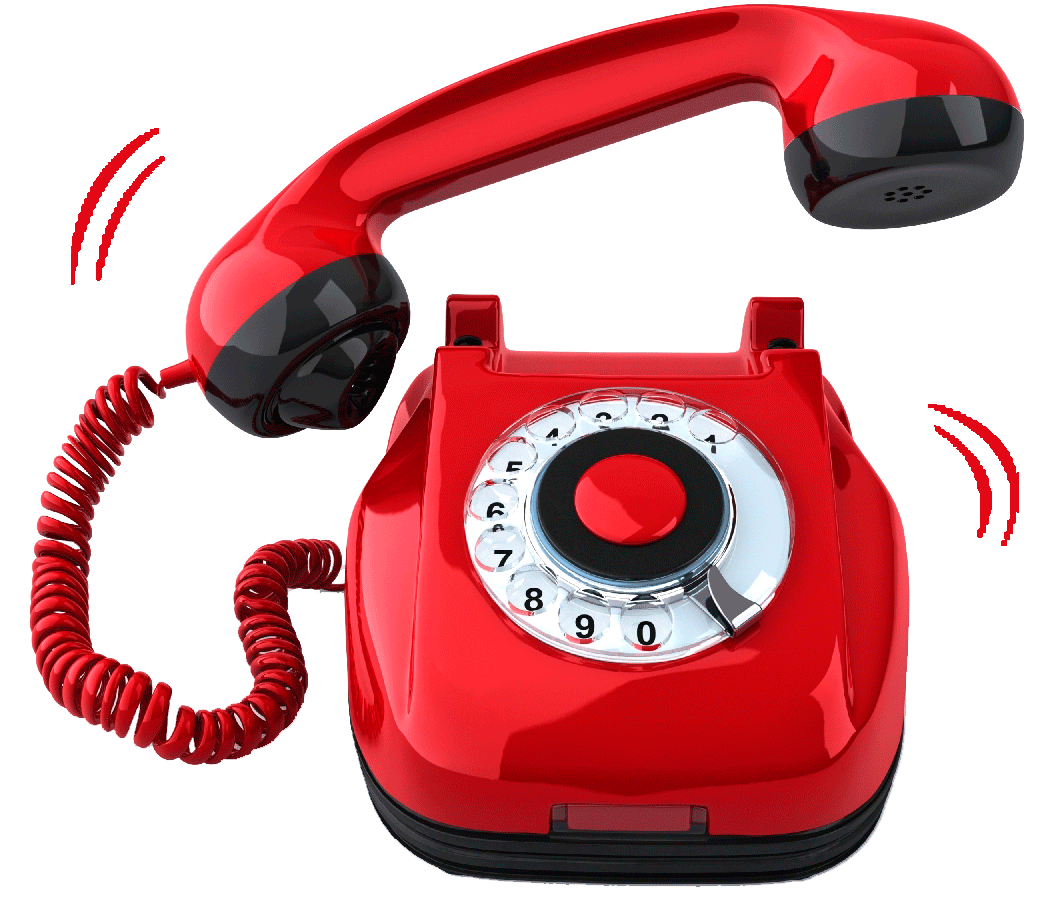 +7 (343) 370-72-02